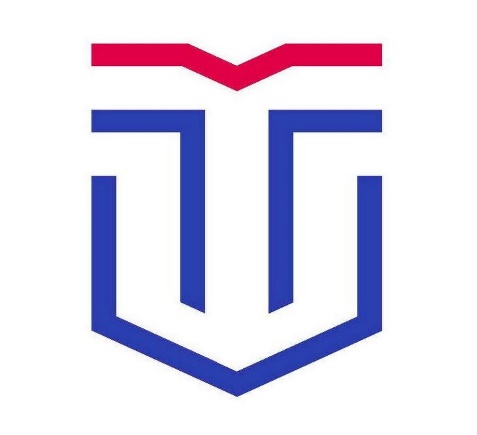 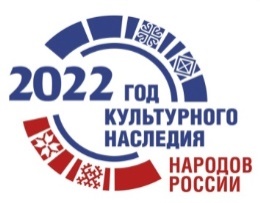 ФЕДЕРАЛЬНОЕ ГОСУДАРСТВЕННОЕ БЮДЖЕТНОЕ ОБРАЗОВАТЕЛЬНОЕ УЧРЕЖДЕНИЕ ВЫСШЕГО ОБРАЗОВАНИЯ«ТВЕРСКОЙ ГОСУДАРСТВЕННЫЙ УНИВЕРСИТЕТ»ЮРИДИЧЕСКИЙ ФАКУЛЬТЕТКафедра конституционного, административного и таможенного праваПРОГРАММАВсероссийской научно-практической конференции«Конституционно-правовое обеспечение сохранения культурного наследия народов России»                                           г. Тверь, ул. Желябова, д. 338 декабря 2022 г.РЕГЛАМЕНТ Всероссийской научно-практической конференции«Конституционно-правовое обеспечение сохранения культурного наследия народов России»                                           г. Тверь, ул. Желябова, д. 3308.12.2022 г.09.00    –    09.30 – регистрация участников конференции09.30 – 10.00 – Приветственное слово врио ректора ФГБОУ ВО «Тверской государственный университет» (ТвГУ), к.ю.н., доцента Смирнова Сергея Николаевича  10.00 – 13.00 – выступления участников Всероссийской научно-практической конференции.13.00   –    13.30– презентация книги доктора юридических наук, профессора, заведующего кафедрой теории права ФГБОУ ВО «Тверской государственный университет» (ТвГУ) Владимира Ивановича Крусса «Сохраняя духовный удел...»13.30 – 14.30 – обед14.30 – 16.00 – Открытая лекция доктора юридических наук, профессора, академика Академии наук Абхазии, Заслуженного деятеля науки РФ, главного научного сотрудника, научного руководителя Центра интеграционных и цивилизационных исследований  Института государства и права Российской академии наук (ИГП РАН), профессора Московского университета им. С.Ю. Витте (МУиВ) Сергея Николаевича Бабурина.16.00 – 17.00 – завершение конференции, отъезд участников. Авакьян Сурен Адиекович - доктор юридических наук, профессор, заслуженный деятель науки РФ, заслуженный юрист РФ, лауреат Ломоносовской премии МГУ, лауреат премии имени А.Ф. Кони РАН, заслуженный профессор Московского университета, заведующий кафедрой конституционного и муниципального права Московского государственного университета им. М.В. Ломоносова – «Власть, культура и традиции: по мотивам конституционной реформы 2020» - дистанционно. Абрамова Ольга Кузьминична – доцент кафедры «Международное право и внешнеэкономическая деятельность» Юридического института  Владимирского государственного университета Александра Григорьевича и Николая Григорьевича Столетовых – «Особенности обеспечения конституционных гарантий в условиях цифровизации» - дистанционноАнтонова Нана Алиевна – доктор юридических наук, заведующая кафедрой конституционного, административного и таможенного права ФГБОУ ВО «Тверской государственный университет» (ТвГУ) – «Историческое поселение: проблемы правового регулирования и сохранения»Баженова Ольга Ивановна – кандидат юридических наук, доцент кафедры конституционного и муниципального права Московского государственного университета им. М.В. Ломоносова – «Отдельные конституционно-правовые проблемы защиты прав национальных меньшинств: между культурной и политической идентичностью» Бабкин Леонид Михайлович – кандидат юридических наук, доцент кафедры уголовно-правовых и гуманитарных дисциплин - Филиал Частного образовательного учреждения высшего образования «Московский университет имени С.Ю. Витте» в г. Рязани; Филиал ЧОУВО «МУ им. С.Ю. Витте» в г. Рязани – «Правовые  меры по обеспечению сохранности культурного наследия народов России» - дистанционноБабурин Сергей Николаевич - доктор юридических наук, профессор, академик Академии наук Абхазии, Заслуженный деятель науки РФ, Главный научный сотрудник, научный руководитель Центра интеграционных и цивилизационных исследований ИГП РАН, профессору МУиВ - Институт государства и права Российской академии наук (ИГП РАН), Московский университет им. С.Ю. Витте (МУиВ) – «Защита культурного наследия как принцип нравственного государства»Бадальянц Элеонора Юрьевна - кандидат юридических наук, доцент кафедры уголовно-правовых и гуманитарных дисциплин - Частное образовательное учреждение высшего образования  «Московский университет имени С.Ю. Витте» (Рязанский филиал), ЧОУ ВО МУ им. С.Ю. Витте» (Рязанский филиал) – «Уголовная ответственность за хищение предметов, имеющих особую ценность»  – дистанционноБаландин Денис Алексеевич - кандидат юридических наук, доцент, Покровский филиал Московского педагогического государственного университета – участие дистанционное -  участие без доклада.Барткова Ольга Георгиевна - кандидат юридических наук, доцент кафедры гражданского права ФГБОУ ВО «Тверской государственный университет» (ТвГУ)– «Нематериальные культурные ценности в аспекте их  взаимосвязи с отдельными институтами гражданского права» Бернацкий Георгий Генрихович - доктор юридических наук, кандидат философских наук, профессор, заведующий каф. Теории и истории государства и права, ФГБОУ ВО «Санкт-Петербургский государственный экономический  университет» (СПБГЭУ)  - «Правовая защита культурного наследия народов России от гендерной идеологии Запада»  - дистанционноВасильчук Юлия Владимировна – кандидат юридических наук, заведующая кафедрой экологического права и правового обеспечения профессиональной деятельности ФГБОУ ВО «Тверской государственный университет» (ТвГУ) – «Создание и обеспечение правового режима ООПТ регионального значения,  как объектов природного и культурного наследия» Вобликов Андрей Борисович – кандидат философских наук, доцент кафедры конституционного, административного и таможенного права ФГБОУ ВО «Тверской государственный университет» (ТвГУ) – участие без докладаГайдашов Александр Васильевич – кандидат юридических наук, доцент кафедры уголовного права ФГБОУ ВО «Тверской государственный университет» (ТвГУ) – «Проблемы уголовно-правовой охраны культурных ценностей»Горнев Роман Вадимович – кандидат юридических наук, доцент кафедры гражданского права и процесса ФГБОУ ВО «Марийский государственный университет»  - «Правовые аспекты взаимодействия органов местного самоуправления и общественных объединений в области сохранения культурного наследия народов России)» - дистанционноДедоров Никита Дмитриевич - первый заместитель главы администрации муниципального образования «Щербининское сельское поселение» Калининского муниципального района Тверской области –  участие без докладаДронова Анастасия Игоревна - ассистент кафедры теории права ФГБОУ ВО «Тверской государственный университет» (ТвГУ) – «Генеалогия деформаций электоральной культуры России»Ильина Ольга Юрьевна – доктор юридических наук, профессор, декан юридического факультета ФГБОУ ВО «Тверской государственный университет» (ТвГУ) - «Конституционное признание традиционных семейных ценностей» Козырева Елена Владимировна – кандидат юридических наук, доцент кафедры гражданского права ФГБОУ ВО «Тверской государственный университет» (ТвГУ) – участие без докладаКрусс Владимир Иванович – доктор юридических наук, заведующий кафедрой теории права ФГБОУ ВО «Тверской государственный университет» (ТвГУ) – «Духовно-культурный суверенитет как конституционная ценность России» Крусс Ирина Владимировна – кандидат юридических наук, доцент кафедры судебной власти и правоохранительной деятельности ФГБОУ ВО «Тверской государственный университет» (ТвГУ) –  «К вопросу о нормативно-правовом статусе цифрового наследия в России» Кувырченкова Татьяна  Владимировна – кандидат юридических наук, доцент кафедры конституционного, административного и таможенного  права ФГБОУ ВО «Тверской государственный университет» (ТвГУ) – «Генетическое оружие как один из способов уничтожения нации: возможность и действительность»Ларичев Александр Алексеевич – доктор юридических наук, доцент, заместитель декана по научной работе факультета права Национального исследовательского университета «Высшая школа экономики», профессор Департамента публичного права НИУ ВШЭ «Локальные сообщества граждан как инструмент сохранения культурного наследия на местах» Ливеровский Алексей Алексеевич – доктор юридических наук, профессор кафедры конституционного и административного права Национального исследовательского университета Высшая Школа Экономики - Санкт-Петербург – «Конституционная культура восточных славян – новгородцев»Любовенко Елена Сергеевна – кандидат юридических наук, доцент кафедры теории права ФГБОУ ВО «Тверской государственный университет» (ТвГУ) – участие без докладаМитяева Юлия Владимировна - кандидат политических наук, доцент кафедры гражданско-правовых дисциплин Частного образовательного учреждения  высшего образования филиала в г. Рязани «Московский Университет им. С.Ю. Витте» ЧОУ ВО филиал в г. Рязани «Московский Университет им. С.Ю. Витте»  -  «Анализ воздействия элементов культурного наследия в политической сфере российского общества»Нарутто Светлана Васильевна - доктор юридических наук, профессор - Профессор кафедры конституционного и муниципального права – «Полномочия органов местного самоуправления по сохранению объектов культурного наследия муниципального значения» – дистанционноОгаркова Наталья Олеговна - старший преподаватель кафедры экологического права и правового обеспечения профессиональной деятельности ФГБОУ ВО «Тверской государственный университет» (ТвГУ) – участие без докладаОчагова Валерия Станиславовна – преподаватель юридического факультета ФГБОУ ВО «Тверской государственный университет» (ТвГУ) –  Муниципально-правовая ответственность в социальной сфере»Прищепа Юрий Николаевич – аспирант кафедры конституционного, административного и таможенного права ФГБОУ ВО «Тверской государственный университет» (ТвГУ) – «Новеллы законодательства РФ о культурных ценностях»Рязанова Елена Александровна - кандидат юридических наук, доцент кафедры конституционного, административного и таможенного  права ФГБОУ ВО «Тверской государственный университет» (ТвГУ) – «Конституционные принципы как нормативная основа формирования профессиональной культуры будущего юриста»Смирнов Сергей Николаевич – Врио ректора ФГБОУ ВО «Тверской государственный университет» (ТвГУ),  директор Института непрерывного образования, директор Академической гимназии имени П.П. Максимовича, к.ю.н., доцент кафедры теории права – «Развитие системы правовых статусов человека в Российской империи в ХVIII – ХIХ вв. (регионально-культурный аспект)»Соколова Анна Игоревна - кандидат юридических наук, доцент кафедры конституционного и международного права  Оренбургского института (филиала) ФГБОУ ВО «Московский государственный юридический университет имени О.Е. Кутафина (МГЮА)», Оренбургского института (филиала) Университета им. О.Е. Кутафина (МГЮА) – «Нормативно-правовое обеспечение развития самобытных институтов местного самоуправления как способ сохранения правового и культурного наследия России» - дистанционноСухарев Александр Николаевич – доктор экономических наук, профессор кафедры конституционного, административного и таможенного права ФГБОУ ВО «Тверской государственный университет» (ТвГУ) – «Охрана культурных ценностей: затраты и результаты»Тхабисимова Людмила Аслановна – доктор юридических наук, профессор,  директор Юридического института Пятигорского государственного университета, заведующая кафедрой конституционного и муниципального права  Юридического института – «Конституционные основы духовно-культурной деятельности» - дистанционноУсманова Резида Минияровна  - доктор юридических наук,  доцент, декан юридического факультета Стерлитамакского филиала Уфимского университета науки и технологий (СФ УУНиТ) -  «Роль органов местного самоуправления   по сохранению культурного наследия» -  дистанционно Шалберкина Марина Николаевна - соискатель кафедры конституционного и муниципального права ФГБОУ ВО «Московский государственный юридический университет имени О.Е. Кутафина (МГЮА)  -  «Полномочия органов публичной власти по сохранности объектов культурного наследия: проблемы теории и практики»  – дистанционноШугрина Екатерина Сергеевна – доктор юридических наук,  профессор кафедры конституционного права СПбГУ -  «Поиск баланса между сохранением культурно-исторического наследия и развитием территории» - дистанционноЮстус Ольга Ивановна – к.ю.н., доцент кафедры конституционного, административного и таможенного права ФГБОУ ВО «Тверской государственный университет» (ТвГУ) – «Значение финансово-правовых механизмов при обеспечении сохранения культурного наследия народов России» Яковлева Наталья Григорьевна – кандидат юридических наук, доцент кафедры уголовного права и процесса ФГБОУ ВО «Тверской государственный университет» (ТвГУ) – «Отдельные аспекты расследования преступлений, связанных с хищением культурных ценностей»Студенты и магистранты:Аракелян Карине Артуровна - студентка 3 курса юридического факультета направления подготовки 40.04.01 «Юриспруденция» Сибирского института управления - филиал  РАНХиГС  г. Новосибирск – «Публичные слушания как форма участия населения в осуществлении местного самоуправления»Соловьева Анастасия Алексеевна - ФГБОУ ВО «Тверской Государственный Университет», ТвГУ – студентка 3 курса – «Инициативы граждан, как форма взаимодействия гражданского общества с публичной властью по сохранению объектов культурного наследия»Хмиль Ирина Владимировна - магистрант 2 курса Крымского филиала Федерального Бюджетного Образовательного Учреждения Высшего Образования «Российский Государственный Университет Правосудия» КрФ ФГБОУВО «РГУП» - «К вопросу о взаимосвязи права на образование и права на доступ к культурным ценностям»